      			ATLETSKI SAVEZ  BOSNE i HERCEGOVINEORGANIZATOR ATLETSKI KLUB "ZENICA" ZENICAPOJEDINAČNO PRVENSTVO BIH ZA DJEČAKE/CEBILTEN br.2-rezultati -Zenica, 12. 6. 2022. god.	    100 Pr.  (M) – 15.35  h  					W +1.6 m/s.  (Ž) – 15.43  h  * Trka 100 m Prepone (Ž) je održana, ali je odlukom vrhovne komisije brisana zbog neregularnosti. Ista će biti održana u okviru prvenstva BiH za Seniore/ke.100m  (Ž) – 15.50  h   		I Gr.				               W +0.7 m/s     100 m   (Ž) –  	 	II Grupa					W +1.9 m/s			 		III Grupa				W +3.0 m/s		IV Grupa						W +3.0 m/s100m (Ž) – UKUPNOEmina  Omanović   12.57  - 1Renea  Karlović      13.10 - 2Asia  Sikirić             13.31  - 3Dija  Ćolić                13.45  - 4 Ana  Barišić             13.65  - 5Ema  Mešković       13.70 -  6Tara  Hodžić            13.76  - 7Džana  Suljić            13.79 - 8Nika  Bilić                 13.87 - 9Ana  Ostojić             13.89 - 10Nadja Đudurović     14.06 -11100 m  (M) – 16.03h			 I Gr.				W +0.9 m/s	100 m  (M) - h				 II Gr.				W +0.9 m/s100m (M) – UKUPNOArijan  Kološ 		 11.92 – 1Gavrilo  Majstorović	 12.19 – 2Rijad Smajli 		 12.31 – 3Benjamin Topčagić 	 12.41 – 4Edin Šehović		 12.73 – 5Luka  Matuzović		 12.85 – 6Harun  Mešković 	 13.10 – 7Denis  Kazić 		 13.55 – 8Arslan Alić		 14.10 – 9Amar  Burazerović	 15.00 – 10Emin Agić 		 15.42 – 11Emin  Stupar 		 15.58 – 12100 m  (M) – 16.10 h			 v.k.				W + 1.9 m/s	300 m   (Ž) – 16.17 h 	 	    	I Grupa     				  II Grupa     				             				III Grupa     				          300m (Ž) – UKUPNOEma Mešković		43.24 - 1Jovana Krzić	            43.43 - 2Ajna Hasaković		43.96 - 3Nadja Đudurović		45.62 - 4Džana Suljić 		45.74 - 5Ilhana Šehić 		46.29 - 6Elena Miljatović		47.00 - 7Asia Sikirić 		47.22 - 8Ajna Miladin		47.26 – 9Ema Poturković 		47.40 – 10Ana Gakić 		47.85 – 11Lily Grenwich 		47.91 – 12Sara Tomić 		48.26 -  13Nudžejma Vrabac 	48.32 – 14Medelin Greenwich	49.44 -  15Lejla Sarajlić 		51.05 -  16Anja Ivičević 		3.08  -   17Ema Paljanin 		53.15 -  18Tajra Mustagrudić 	53.91 -  19Dunja Dušanić		54.68 -  20Hanan Kamenica		56.51 -  21Nadja Suljic	            58.91 -  22	  300m   (M) – 16.25 h	 	 I Grupa		         		   	 			II Grupa	         		    300 (M) – 16.33 h                         v.k.					         		 600 m   (Ž) – 16.38  h	 	  	       600m   (M) – 16.45  h 	         		 2.000 m   (Ž) – 16.50  h	 	  	   2.000 m   (M) – 17.00  h	 	  	   1.500  Stp.   (M) – 17.10  h	 	  	      Vis (M) – 16.17 h   		 Vis (Ž) – 15.35 h	                                            				                                                                                                                                                                              Dalj  (M) –  15.35 h  Dalj (Ž) – 16.10 h  Troskok  (M) – 17.00  h Troskok  (Ž) – 17.00 hKugla (M) – 16.25 h    				             	 Kugla (Ž) – 15.35 h   			 Disk (M) –  17.20 h    			 Disk (Ž) – 17.20 h     				             	   Koplje (M) – 15.35  h    			  Koplje (Ž) – 16.25 h    			  4 x 100 (Ž) –17.20 h		I Grupa					    4 x 100 (M) –17.30 h						 StazaIme i prezime GodKlubSt. BrRezultatPlasman2Ahmed  Emušić08Vod15815.6216Emir  Bektešević07Sa5415.6525Harun  Smaković07Sa5916.6334Harun  Tabaković09NG1321.4843Berin  Bajramović09NG1022.765StazaIme i prezime GodKlubSt.brRezultatPlasman7Džana  Suljić09NG1713.7912Sara  Tomić09Cro14814.4624Ramiza  Vatrić08Sa4814.8236Tamara  Stanić08Tes14615.2145Uma  Mujazinović09NG1915.4453Lejla  Šabić08Sa5015.506StazaIme i prezime God   Klub St.brRezultatPlasman5Nadja Đudurović09BL13814.0618Ema  Poturković09NG2014.1823Darija  Martinović09Bro15914.4536Ajna  Haznadar07NG1614.8647Anđela  Sivrić09Bro13414.9154Ana  Boljanić09Gla15515.556StazaIme i prezime God   Klub St.brRezultatPlasman2Ana  Ostojić08Bro13313.8913Kristina  Grujičić07Tre11314.0827Ena Hodžić09Sa4114.1534Dunja  Hadžiomerović10Sa3914.5541Nejra  Lulo  10Sa4014.5855Ema  Subotić10Sa4215.1866Asima  Kokić07Vod15816.667StazaIme i prezime God   Klub St.brRezultatPlasman4Emina  Omanović07Sa3212.5715Renea  Karlović07Sa3113.1023Asia  Sikirić07Sa3413.3137Dija  Ćolić07Sa3513.4548Ana  Barišić08Sa4613.6556Ema  Mešković08SLT13613.7061Tara  Hodžić07SA3313.7672Nika  Bilić08Sa4313.878StazaIme i prezime GodKlubSt.brRezultatPlasman6Benjamin  Topčagić07Cro14612.4114Denis  Kazić09NG1213.5522Arslan Alić07Ze414.1035Amar  Burazerović09NG1415.0043Emin Agić08Vod15915.4257Emin  Stupar08Ze315.586StazaIme i prezime GodKlubSt.brRezultatPlasman3Arijan  Kološ08NG911.9216Gavrilo  Majstorović07BL13312.1924Rijad  Smajli07SA5212.3137Edin Šehović08Sa5612.7342Luka  Matuzović07SLT11312.8555Harun  Mešković08Ze113.106StazaIme i prezime GodKlubSt.brRezultatPlasman2Benjamin Poturković06NG2612.22VK3Matija  Lučić05Vod62-4Anđelko  Dražetić04Vod6311.61VKStazaIme i prezime GodKlubSt. BrojRezultatPlasman4Ajna  Hasaković08NG1843.9615Džana  Suljić09NG1745.7426Medelin  Greenwich08DuP14949.4433Ema  Paljanin07SA4953.1548Dunja  Dušanić08San15654.6857Hanan  Kamenica07Sa5156.5162Nađa  Suljić08NG2258.917StazaIme i prezime GodKlubSt. BrojRezultatPlasman4Ajna  Miladin09Sa3847.2617Ema  Poturković09NG2047.4028Lily  Grenwich08DuP14747.9133Sara  Tomić09Cro14848.2645Nudžejma Vrabac08SLT13748.3252Anja  Ivičević09Sa4753.0866Tajra  Mustagrudić09NG2153.917StazaIme i prezime GodKlubSt. BrojRezultatPlasman2Ema  Mešković08SLT13643.2418Jovana  Kržić08Le12043.4327Nađa  Đudurović 09BL13845.6236Ilhana  Šehić10Ze13246.2944Elena  Miljatović 08BL13947.0053Asia  Sikirić07Sa3447.2261Ana  Gakić08Bro13547.8575Lejla  Saraijlić 10Ze13151.058StazaIme i prezime GodKlubSt. Br.RezultatPlasman8Benjamin   Topčagić07Cro14640.3414Emir  Bektašević07Sa5442.4026Petar  Stjepanović07Sa5843.1835Nadir  Karšić07Sa5743.3442Arslan  Alić07Ze448.1057Harun  Dolić08Kra15053.3061Emin  Stupar08Ze357.1773Denis  Kazić09NG1259.418StazaIme i prezime GodKlubSt. Br.RezultatPlasman4Gavrilo  Majstorović07BL13339.0618Kan  Tufegdžić07Sa5339.5323Luka  Matuzović07SLT11340.9132Harun  Mešković08Ze142.1047Alija  Kremo08NG342.1155Nenad  Krstović08Tre10942.4566Jakov  Perišić – Glebov08Tre11243.3871Adijan  Dujak09Ze246.388StazaIme i prezime GodKlubSt. Br.RezultatPlasman3Kerim  Šahinagić06NG2542.74VK4Ali  Karaica06NG2439.05VKStazaIme i prezime GodKlubSt. BrojRezultatPlasman3Ema  Kovač08Atl1571:41.98112Mara  Nožica10Tre1541:44.7325Ena  Bećirović08SLT1201:47.36311Farah  Abdić10Kra1521:50.5142Nataša  Mutabdžija07I.Sa611:51.70513Ena  Komnenić09Leo1091:51.8469Lana Galijašević08Sa371:56.1074Lamija  Kolić10Ze1601:59.4281Milica  Živković08Prnj1392:01.4798Aja  Hadžić08Sa362:03.32106Nadija  Mušija08NG232:03.49117Leona  Vasić 09NG272:06.301210Almedina  Salkić08Kra1532:38.9113StazaIme i prezime GodKlubSt. Br.RezultatPlasman1Ilhan  Hatić07Tes1531:33.2816Aleksa  Đerman07BL1341:36.9125Luka  Biletić07Sa551:37.1932Amer  Bećirović07SLT1121:38.1648Harun  Hušidić08Kras1541:39.5957Marko  Jotanović08BL1351:40.38610Ognjen  Ružičić08Cro1471:49.1873Harun  Kulić08NG51:55.6784Aldin  Mutapčić08NG72:00.3099Muhamed  Dizdarević08Kra1512:02.3810R BrIme i prezime GodKlubSt. BrojRezultatPlasman1Jovana  Radulović09Prnj1387:14.0113Lana  Papaz07I.Sa1508:15.4322Ana  Avdalović07I.Sa1498:22.8634Milica  Ikić07I.Sa1518:33.8345Lara  Pejak08Sa448:48.0058Adela  Mutapčić         VK05NG288:48.7367Nejra  Kožljak08Sa118:53.8076Ines  Lalić07Sa459:15.288R.BrIme i prezime GodKlubSt. BrojRezultatPlasman2Nikola  Bunčić07BL1327:12.5913Lazar  Marinović10Tre1487:25.9621Daris  Kulić08NG67:40.363R.BrIme i prezime GodKlubSt. BrojRezultatPlasman3Nikola  Pavljašević09SLT1314:59.3514Srđan  Stanišić07San1555:19.6821Filip  Radulović10Prnj1365:34.1532Mihajlo  Ivanović09Prnj1376:36.124R.br.Ime i prezime GodKlubSt.Br.RezultatPlasman7Ognjen  Simikić08Cro15513Luka  Pajkić08Atl15021Luka  Kordić08Bro15036Almedin  Smajlović08Sa15042Aleksa  Bakmaz09Gla12554Rijad  Karić08Sa12568Faris  Šišić                    VK05Sa170VK5Amar  Musić07Sa--R.br.Ime i prezime GodKlubSt.Br.RezultatPlasman1Sajra  Selimović08Ze15017Teodora  Mišić07BL14524Nejla  Demirović09Sa13533Hanadi  Oručević08NG13548Ismihan  Muratović08SLT13555Amna  Veljan 09Sa13066Ajna  Tičić10Sa13072Nađa  Suljić08NG1158R.br.Ime i prezime God.KlubSt.Br.RezultatPlasman5Edin  Šehović08Sa4.9011Ahmed  Emušić08Vod4.7826Srđan  Šuković08Tre4.6332Aleksa  Bakmaz09Gla4.3647Adijan  Dujak09Ze4.2553Harun   Tabaković09NG3.8664Amar  Burazerović09NG3.8278Sedin  Heco                VK97Ze-R.br.Ime i prezime God.KlubSt.Br.RezultatPlasman14Emina  Omanović07Sa4.8919Maria  Lukaić98BL4.83210Emilija  Pikić07Tre4.7936Ana  Hasaković08NG4.59413Petra  Pervan08Bro4.5857Nejra  Kadić07Sa4.4565Lamija  Slatina08NG4.32712Sara  Mijatović09Leo4.2588Ramiza  Vatrić08Sa3.78911Sara  Ratković09Leo3.65103Sofija  Petrović0722 A3.60114Nudžejma  Vrabac08SLT3.47121Ana  Boljanić09Gla3.251315Sara  Bajramović      VK02Ze5.05VKR.br.Ime i prezime God.KlubSt.Br.RezultatPlasman5Harun  Smaković07Sa10.3812Stefan  Štrbac0722 A10.3021Luka  Kordić08Bro10.0234Almedin  Smajlović08Sa8.6043Rijad  Karić08Sa--6Sedin  Heco               VK97Ze--R.br.Ime i prezime God.KlubSt.Br.RezultatPlasman4Lamija  Tahmaz08Sa10.1213Lamija  Slatina 08NG9.8722Ismihan Muratović08SLT9.4031Sofija  Petrović0722 A8.0445Teodora  Mišić07BL7.6856Dora  Marić             VK05Sa10.49VKR.br.Ime i prezime GodKlubSt.Br.RezultatPlasman2Aldin  Pivalić09Vod10.3111Almin  Talić08Ze10.0524Mak  Kozić08Sa9.8235Davud Alić                       10Ze8.7043Borna  Mraović09NG5.0656Hamza  Muharemović  VK04Sa17.09VK7Mirza  Kozić                     VK04Sa--R.br.Ime i prezime GodKlubSt.Br.RezultatPlasman3Tamara  Tošić08Gla10.6917Zerina  Bešlija08Vog8.5726Elma  Jahić07Vog7.8732Anamarija  Radulović08Prnj7.5841Amina  Popaja08Vod7.2255Anja  Jevtić08San6.9569Brka  Kanita  VK11Ze10.88VK10Dženisa  Gusinac  VK05Sa12.66VK8Anja  Stević09Cro-R.br.Ime i prezime GodKlubSt.Br.RezultatPlasman1Evel  Smriko07Ze35.4912Stefan  Štrbac0722 A31.0625Kan  Tufegdžić07Sa29.2537Marko  Memedović07Gla25.3746Davud  Alić10Ze23.1954Mak  Kozić08Sa22.7463Luka  Pajkić08Atl-R.br.Ime i prezime GodKlubSt.Br.RezultatPlasman1Una  Nikolić0722 A22.5312Ajla  Ramić07Sa18.1123Katarina  Vujadinović08Cro17.2234Dženisa  Gusinac        VK05Sa36.87VKR.br.Ime i prezime GodKlubSt.Br.RezultatPlasman4Marko  Memedović07Gla49.4615Feđa  Pervan07Sa41.7128Josip  Kujundžić07Sa35.5533Ahmed  Čančar07Ze33.6842Ejmen  Čančar09Ze30.0056Senad Omanović10Sa26.2261Ramo Skomorac07Ze22.0477Benjamin Bojanić      VK98Sa41.49VKR.br.Ime i prezime GodKlubSt.Br.RezultatPlasman2Amina Keljalić09Vod34.6824Ejla  Tulić07Sa29.7335Anja  Jevtić08San21.2343Tamara  Tošić08Gla21.2051Nudžejma  Skomorac08Ze 20.9067Anja  Stević09Cro26.9616Belma  Ćuran03San37.71VKStazaKLUB RezulatPlasman5A.K. „Sarajevo“ I (R. Karlović, A. Sikirić, D. Čolić, E.Omanović)51.2114A.K. „Novi Grad“ (E. Islamović, A. Hasaković, L. Slatina D. Suljić)53.2622A.K. „Brotnjo“ (D. Martinović, P. Pervan, A. Gakić, A. Ostojić)54.9636A.K. „Leotar“(S.Ratković, S. Mijanović, E.Komnenić, J.Kržić)55.2846A.K. „Sarajevo“ II (T.Hodžić, N. Kadrić, A. Barišić, N. Bolić)55.2953A.K. „SLT“ (N. Vrabac, E. Bećirević, I. Muratović, E. Mešković)57.2767A.K. „Sarajevo“III (N. Lulo, A. Miladin, D. Hadžiomerović, E. Hadžić)57.5778A.K. „Sarajevo“ IV (N. Demirović, A.Tičić, A. Veljan, E. Subotić)58.398StazaKLUB RezulatPlasman4A.K. „Sarajevo“ I (E. Bektašević, E. Šehović, K. Tufegdžić, R. Smajli)49.0813A.K. „Novi grad“(A.Kološ, A. Kermo, D. Kazić, A. Burazerović)52.3322A.K.  „Trebinje“(J.Perišić, N. Krstović, L. Martinović, S. Šuković)55.1835A.K. „Sarajevo“ I DNF6A.K. „Zenica“DNF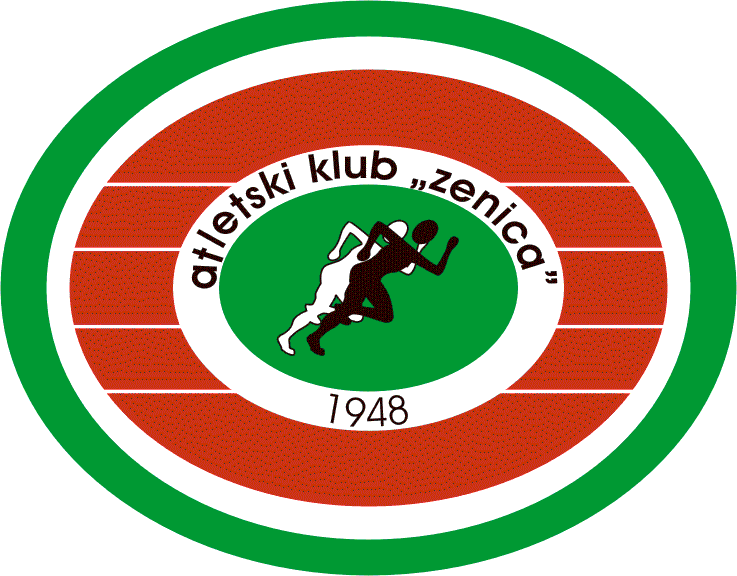 